AgendaIssued by:Liz KelsoClerk, Kington Town Council15.3.2021Members of the public are welcome to attend Committee Meetings of Kington Town Council and may, at the discretion of the Chairman speak on some agenda items.  For further information on the procedure for speaking at Town Council Meetings, please speak to the Clerk at the address belowSupplementary InformationTo join a zoom meeting, click on the link at the top of the agenda.  Alternatively, type “zoom” into your browser and type in the meeting ID and password when prompted.  You can also join a meeting via a mobile or landline, details belowTopic: Kington Town Council Personnel CommitteeTime: Mar 22, 2021 04:00 PM LondonJoin Zoom Meetinghttps://us02web.zoom.us/j/86287778585?pwd=TEQ1dkpEWkJJc0U2UThqTXF3RFIyUT09Meeting ID: 862 8777 8585Passcode: 851851One tap mobile+441314601196,,86287778585#,,,,*851851# United Kingdom+442030512874,,86287778585#,,,,*851851# United KingdomDial by your location        +44 131 460 1196 United Kingdom        +44 203 051 2874 United Kingdom        +44 203 481 5237 United Kingdom        +44 203 481 5240 United Kingdom        +44 203 901 7895 United KingdomMeeting ID: 862 8777 8585Passcode: 851851Find your local number: https://us02web.zoom.us/u/kdEUWSMxis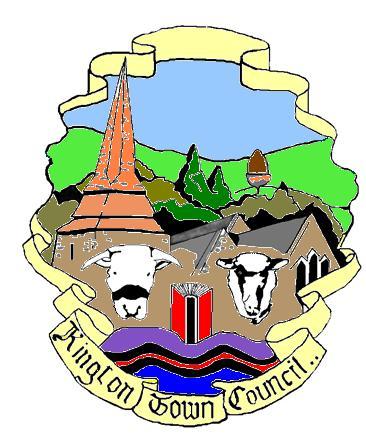 Kington Town CouncilWeb Site: www.kingtontowncouncil.gov.ukEmail: clerk@kingtontowncouncil.gov.ukIn accordance with The Local Authorities (Coronavirus) (Flexibility of Local Authority Meetings) (England) Regulations 2020 Members of the Personnel Committee you are hereby summoned to attend a virtual meeting of thePersonnel Committee Committee Members:  Mayor Cllr R. Widdowson, Deputy Mayor Cllr. E. Banks., Deputy Mayor Cllr.  M. Fitton, Cllrs. R. Banks, Cllr. R. MacCurrach,  E. RollsTo be held on Monday 22nd March 2021 at 4pmTo Join Zoom Meetinghttps://us02web.zoom.us/j/86287778585?pwd=TEQ1dkpEWkJJc0U2UThqTXF3RFIyUT09Meeting ID: 862 8777 8585Passcode: 851851Committee Members:  Mayor Cllr R. Widdowson, Deputy Mayor Cllr. E. Banks., Deputy Mayor Cllr.  M. Fitton, Cllrs. R. Banks, Cllr. R. MacCurrach,  E. RollsTo be held on Monday 22nd March 2021 at 4pmTo Join Zoom Meetinghttps://us02web.zoom.us/j/86287778585?pwd=TEQ1dkpEWkJJc0U2UThqTXF3RFIyUT09Meeting ID: 862 8777 8585Passcode: 851851Committee Members:  Mayor Cllr R. Widdowson, Deputy Mayor Cllr. E. Banks., Deputy Mayor Cllr.  M. Fitton, Cllrs. R. Banks, Cllr. R. MacCurrach,  E. RollsTo be held on Monday 22nd March 2021 at 4pmTo Join Zoom Meetinghttps://us02web.zoom.us/j/86287778585?pwd=TEQ1dkpEWkJJc0U2UThqTXF3RFIyUT09Meeting ID: 862 8777 8585Passcode: 851851To receive apologies, declarations of interest and requests for dispensationTo approve the Minutes of the meeting held on 25th January 2021To consider the resolution that due to the confidential nature of the business of the next two agenda items, that members of the public be excluded from the following two agenda items in accordance with the provisions of the Public Bodies (Admission to Meetings) Act 1960 (3)Recruitment of Assistant Clerk/Green Spaces AdministratorStaff matters – Kington Recreation Ground TrustStaff appraisals – to agree formatEmployment policiesDate and time of next meeting and items for the agenda